人教版八年级物理导学案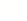 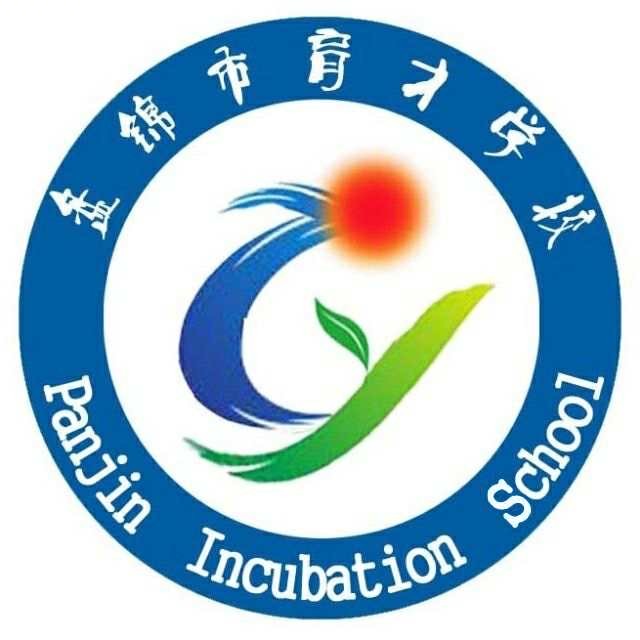 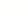 标题2.3  声的利用2.3  声的利用2.3  声的利用2.3  声的利用课时1教具导学案、多媒体教法讲授、问答、讨论讲授、问答、讨论课型新授学习目标学习目标学习目标学习目标重点难点难点1.了解现代技术中声学知识的一些应用。2.了解超声波、次声波的特点及应用。1.了解现代技术中声学知识的一些应用。2.了解超声波、次声波的特点及应用。1.了解现代技术中声学知识的一些应用。2.了解超声波、次声波的特点及应用。1.了解现代技术中声学知识的一些应用。2.了解超声波、次声波的特点及应用。现代技术中，声音可以传递信息，声音可以传递能量声音的应用、声与能量的关系声音的应用、声与能量的关系一、声与信息1.通过人与人之间的交流，我们可以知道别人在想什么，通过听老师的讲解，我们可以获得知识，这些都是人们对声音的利用，说明声可以传递________。声可以传递信息的例子：医生通过听诊器诊断疾病（“闻” ）汽车修理师傅听发动机声音判断故障 铁路工人敲击钢轨听螺丝是否松动                                       人们轻敲西瓜看是否熟了，轻敲瓷器判断好坏蝙蝠在飞行时会发出____________，这些声波遇到墙壁或昆虫时会________回来，根据回声到来的方位和时间，蝙蝠就可以确定目标的位置。蝙蝠采用的方法叫做______________。4、回声定位的应用在                    、                        等。科学家根据回声定位原理发明了           。二、声与能量1、把扬声器对准蜡烛，播放音乐，我们会发现烛焰晃动甚至熄灭，这说明声可以传递           。 2、声可以传递能量的例子：超声波清洗仪超声波洗牙 利用超声波除去体内的结石拓展：三、双音叉实验说明：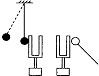 一、声与信息1.通过人与人之间的交流，我们可以知道别人在想什么，通过听老师的讲解，我们可以获得知识，这些都是人们对声音的利用，说明声可以传递________。声可以传递信息的例子：医生通过听诊器诊断疾病（“闻” ）汽车修理师傅听发动机声音判断故障 铁路工人敲击钢轨听螺丝是否松动                                       人们轻敲西瓜看是否熟了，轻敲瓷器判断好坏蝙蝠在飞行时会发出____________，这些声波遇到墙壁或昆虫时会________回来，根据回声到来的方位和时间，蝙蝠就可以确定目标的位置。蝙蝠采用的方法叫做______________。4、回声定位的应用在                    、                        等。科学家根据回声定位原理发明了           。二、声与能量1、把扬声器对准蜡烛，播放音乐，我们会发现烛焰晃动甚至熄灭，这说明声可以传递           。 2、声可以传递能量的例子：超声波清洗仪超声波洗牙 利用超声波除去体内的结石拓展：三、双音叉实验说明：一、声与信息1.通过人与人之间的交流，我们可以知道别人在想什么，通过听老师的讲解，我们可以获得知识，这些都是人们对声音的利用，说明声可以传递________。声可以传递信息的例子：医生通过听诊器诊断疾病（“闻” ）汽车修理师傅听发动机声音判断故障 铁路工人敲击钢轨听螺丝是否松动                                       人们轻敲西瓜看是否熟了，轻敲瓷器判断好坏蝙蝠在飞行时会发出____________，这些声波遇到墙壁或昆虫时会________回来，根据回声到来的方位和时间，蝙蝠就可以确定目标的位置。蝙蝠采用的方法叫做______________。4、回声定位的应用在                    、                        等。科学家根据回声定位原理发明了           。二、声与能量1、把扬声器对准蜡烛，播放音乐，我们会发现烛焰晃动甚至熄灭，这说明声可以传递           。 2、声可以传递能量的例子：超声波清洗仪超声波洗牙 利用超声波除去体内的结石拓展：三、双音叉实验说明：一、声与信息1.通过人与人之间的交流，我们可以知道别人在想什么，通过听老师的讲解，我们可以获得知识，这些都是人们对声音的利用，说明声可以传递________。声可以传递信息的例子：医生通过听诊器诊断疾病（“闻” ）汽车修理师傅听发动机声音判断故障 铁路工人敲击钢轨听螺丝是否松动                                       人们轻敲西瓜看是否熟了，轻敲瓷器判断好坏蝙蝠在飞行时会发出____________，这些声波遇到墙壁或昆虫时会________回来，根据回声到来的方位和时间，蝙蝠就可以确定目标的位置。蝙蝠采用的方法叫做______________。4、回声定位的应用在                    、                        等。科学家根据回声定位原理发明了           。二、声与能量1、把扬声器对准蜡烛，播放音乐，我们会发现烛焰晃动甚至熄灭，这说明声可以传递           。 2、声可以传递能量的例子：超声波清洗仪超声波洗牙 利用超声波除去体内的结石拓展：三、双音叉实验说明：一、声与信息1.通过人与人之间的交流，我们可以知道别人在想什么，通过听老师的讲解，我们可以获得知识，这些都是人们对声音的利用，说明声可以传递________。声可以传递信息的例子：医生通过听诊器诊断疾病（“闻” ）汽车修理师傅听发动机声音判断故障 铁路工人敲击钢轨听螺丝是否松动                                       人们轻敲西瓜看是否熟了，轻敲瓷器判断好坏蝙蝠在飞行时会发出____________，这些声波遇到墙壁或昆虫时会________回来，根据回声到来的方位和时间，蝙蝠就可以确定目标的位置。蝙蝠采用的方法叫做______________。4、回声定位的应用在                    、                        等。科学家根据回声定位原理发明了           。二、声与能量1、把扬声器对准蜡烛，播放音乐，我们会发现烛焰晃动甚至熄灭，这说明声可以传递           。 2、声可以传递能量的例子：超声波清洗仪超声波洗牙 利用超声波除去体内的结石拓展：三、双音叉实验说明：一、声与信息1.通过人与人之间的交流，我们可以知道别人在想什么，通过听老师的讲解，我们可以获得知识，这些都是人们对声音的利用，说明声可以传递________。声可以传递信息的例子：医生通过听诊器诊断疾病（“闻” ）汽车修理师傅听发动机声音判断故障 铁路工人敲击钢轨听螺丝是否松动                                       人们轻敲西瓜看是否熟了，轻敲瓷器判断好坏蝙蝠在飞行时会发出____________，这些声波遇到墙壁或昆虫时会________回来，根据回声到来的方位和时间，蝙蝠就可以确定目标的位置。蝙蝠采用的方法叫做______________。4、回声定位的应用在                    、                        等。科学家根据回声定位原理发明了           。二、声与能量1、把扬声器对准蜡烛，播放音乐，我们会发现烛焰晃动甚至熄灭，这说明声可以传递           。 2、声可以传递能量的例子：超声波清洗仪超声波洗牙 利用超声波除去体内的结石拓展：三、双音叉实验说明：一、声与信息1.通过人与人之间的交流，我们可以知道别人在想什么，通过听老师的讲解，我们可以获得知识，这些都是人们对声音的利用，说明声可以传递________。声可以传递信息的例子：医生通过听诊器诊断疾病（“闻” ）汽车修理师傅听发动机声音判断故障 铁路工人敲击钢轨听螺丝是否松动                                       人们轻敲西瓜看是否熟了，轻敲瓷器判断好坏蝙蝠在飞行时会发出____________，这些声波遇到墙壁或昆虫时会________回来，根据回声到来的方位和时间，蝙蝠就可以确定目标的位置。蝙蝠采用的方法叫做______________。4、回声定位的应用在                    、                        等。科学家根据回声定位原理发明了           。二、声与能量1、把扬声器对准蜡烛，播放音乐，我们会发现烛焰晃动甚至熄灭，这说明声可以传递           。 2、声可以传递能量的例子：超声波清洗仪超声波洗牙 利用超声波除去体内的结石拓展：三、双音叉实验说明：课堂训练知识点一：1、远处隆隆的雷声预示一场即将来临的大雨，说明                     。2、蝙蝠利用回声可以确定目标的          和          ，这种方法叫                 。科学家运用这个原理发明了        。3、（多选）能说明声可以传递信息的是(        )A、铁路工人敲击钢轨检查螺栓是否松动       B、医生用听诊器诊病C、牙医用超声波给病人洁牙                 D、利用声呐探测海深4、（多选）在日常生活中，人们常根据敲打物体发出的声音来鉴别物体的质量，以下做法用以达到这一目的的是 (        )A.  铁匠用小锤敲打烧红的毛坯；      B.  瓜农用手拍打西瓜；C.  顾客用手轻轻敲打瓷器；          D.  瓦匠用瓦刀敲打红砖；知识点二：1、（多选）能说明声可以传递能量的是(        )A、蝙蝠靠超声波捕食  B、利用超声波消除肾结石患者的结石C、用声波清洗精细的机械  D、人突然暴露在150dB的噪声环境中，鼓膜破裂出血 2、（多选）属于声能传递能量的是(        ) A、听到雷声预知将有一场大雨   B、用超声波清洗精密零件C、用超声波探测金属内部是否有破损 D、超声波将水变成小水滴形成水雾3、下列选项中，可以体现出“声能传递能量”这一性质的是（          ）A.用超声波检测锅炉是否有裂痕       B.利用声呐来探测鱼群  C.用超声波清洗物体           D.汽车利用倒车雷达来探测道路上的障碍物4、一般来说，大会堂的周围墙壁都做成凹凸不平，像蜂窝状的，这样是为了(      )A、减弱声波的反射        B、增强声波的反射C、增强声音的响度        D、仅是为了装饰知识点三：1、在探究声音的产生与传播时，小华和小明一起做了下面两个实验。(1)如图1所示,用悬挂着的乒乓球接触正在发声的音叉,可观察到                    ,这说明                                                  。此探究实验中悬挂着的乒乓球的作用是                。(2)如图3所示,敲响右边的音叉,左边完全相同的音叉也会发声，并把乒乓球弹起，该实验说明                                                                               。(3)假如在月球上做实验2，小球          被弹起（选填“能”“不能”），原因是           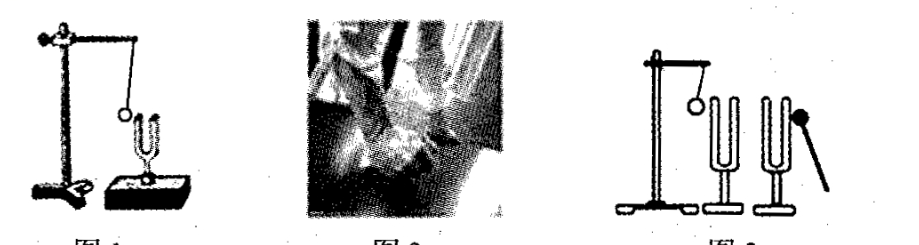 图1            图2课堂训练知识点一：1、远处隆隆的雷声预示一场即将来临的大雨，说明                     。2、蝙蝠利用回声可以确定目标的          和          ，这种方法叫                 。科学家运用这个原理发明了        。3、（多选）能说明声可以传递信息的是(        )A、铁路工人敲击钢轨检查螺栓是否松动       B、医生用听诊器诊病C、牙医用超声波给病人洁牙                 D、利用声呐探测海深4、（多选）在日常生活中，人们常根据敲打物体发出的声音来鉴别物体的质量，以下做法用以达到这一目的的是 (        )A.  铁匠用小锤敲打烧红的毛坯；      B.  瓜农用手拍打西瓜；C.  顾客用手轻轻敲打瓷器；          D.  瓦匠用瓦刀敲打红砖；知识点二：1、（多选）能说明声可以传递能量的是(        )A、蝙蝠靠超声波捕食  B、利用超声波消除肾结石患者的结石C、用声波清洗精细的机械  D、人突然暴露在150dB的噪声环境中，鼓膜破裂出血 2、（多选）属于声能传递能量的是(        ) A、听到雷声预知将有一场大雨   B、用超声波清洗精密零件C、用超声波探测金属内部是否有破损 D、超声波将水变成小水滴形成水雾3、下列选项中，可以体现出“声能传递能量”这一性质的是（          ）A.用超声波检测锅炉是否有裂痕       B.利用声呐来探测鱼群  C.用超声波清洗物体           D.汽车利用倒车雷达来探测道路上的障碍物4、一般来说，大会堂的周围墙壁都做成凹凸不平，像蜂窝状的，这样是为了(      )A、减弱声波的反射        B、增强声波的反射C、增强声音的响度        D、仅是为了装饰知识点三：1、在探究声音的产生与传播时，小华和小明一起做了下面两个实验。(1)如图1所示,用悬挂着的乒乓球接触正在发声的音叉,可观察到                    ,这说明                                                  。此探究实验中悬挂着的乒乓球的作用是                。(2)如图3所示,敲响右边的音叉,左边完全相同的音叉也会发声，并把乒乓球弹起，该实验说明                                                                               。(3)假如在月球上做实验2，小球          被弹起（选填“能”“不能”），原因是           图1            图2课堂训练知识点一：1、远处隆隆的雷声预示一场即将来临的大雨，说明                     。2、蝙蝠利用回声可以确定目标的          和          ，这种方法叫                 。科学家运用这个原理发明了        。3、（多选）能说明声可以传递信息的是(        )A、铁路工人敲击钢轨检查螺栓是否松动       B、医生用听诊器诊病C、牙医用超声波给病人洁牙                 D、利用声呐探测海深4、（多选）在日常生活中，人们常根据敲打物体发出的声音来鉴别物体的质量，以下做法用以达到这一目的的是 (        )A.  铁匠用小锤敲打烧红的毛坯；      B.  瓜农用手拍打西瓜；C.  顾客用手轻轻敲打瓷器；          D.  瓦匠用瓦刀敲打红砖；知识点二：1、（多选）能说明声可以传递能量的是(        )A、蝙蝠靠超声波捕食  B、利用超声波消除肾结石患者的结石C、用声波清洗精细的机械  D、人突然暴露在150dB的噪声环境中，鼓膜破裂出血 2、（多选）属于声能传递能量的是(        ) A、听到雷声预知将有一场大雨   B、用超声波清洗精密零件C、用超声波探测金属内部是否有破损 D、超声波将水变成小水滴形成水雾3、下列选项中，可以体现出“声能传递能量”这一性质的是（          ）A.用超声波检测锅炉是否有裂痕       B.利用声呐来探测鱼群  C.用超声波清洗物体           D.汽车利用倒车雷达来探测道路上的障碍物4、一般来说，大会堂的周围墙壁都做成凹凸不平，像蜂窝状的，这样是为了(      )A、减弱声波的反射        B、增强声波的反射C、增强声音的响度        D、仅是为了装饰知识点三：1、在探究声音的产生与传播时，小华和小明一起做了下面两个实验。(1)如图1所示,用悬挂着的乒乓球接触正在发声的音叉,可观察到                    ,这说明                                                  。此探究实验中悬挂着的乒乓球的作用是                。(2)如图3所示,敲响右边的音叉,左边完全相同的音叉也会发声，并把乒乓球弹起，该实验说明                                                                               。(3)假如在月球上做实验2，小球          被弹起（选填“能”“不能”），原因是           图1            图2课堂训练知识点一：1、远处隆隆的雷声预示一场即将来临的大雨，说明                     。2、蝙蝠利用回声可以确定目标的          和          ，这种方法叫                 。科学家运用这个原理发明了        。3、（多选）能说明声可以传递信息的是(        )A、铁路工人敲击钢轨检查螺栓是否松动       B、医生用听诊器诊病C、牙医用超声波给病人洁牙                 D、利用声呐探测海深4、（多选）在日常生活中，人们常根据敲打物体发出的声音来鉴别物体的质量，以下做法用以达到这一目的的是 (        )A.  铁匠用小锤敲打烧红的毛坯；      B.  瓜农用手拍打西瓜；C.  顾客用手轻轻敲打瓷器；          D.  瓦匠用瓦刀敲打红砖；知识点二：1、（多选）能说明声可以传递能量的是(        )A、蝙蝠靠超声波捕食  B、利用超声波消除肾结石患者的结石C、用声波清洗精细的机械  D、人突然暴露在150dB的噪声环境中，鼓膜破裂出血 2、（多选）属于声能传递能量的是(        ) A、听到雷声预知将有一场大雨   B、用超声波清洗精密零件C、用超声波探测金属内部是否有破损 D、超声波将水变成小水滴形成水雾3、下列选项中，可以体现出“声能传递能量”这一性质的是（          ）A.用超声波检测锅炉是否有裂痕       B.利用声呐来探测鱼群  C.用超声波清洗物体           D.汽车利用倒车雷达来探测道路上的障碍物4、一般来说，大会堂的周围墙壁都做成凹凸不平，像蜂窝状的，这样是为了(      )A、减弱声波的反射        B、增强声波的反射C、增强声音的响度        D、仅是为了装饰知识点三：1、在探究声音的产生与传播时，小华和小明一起做了下面两个实验。(1)如图1所示,用悬挂着的乒乓球接触正在发声的音叉,可观察到                    ,这说明                                                  。此探究实验中悬挂着的乒乓球的作用是                。(2)如图3所示,敲响右边的音叉,左边完全相同的音叉也会发声，并把乒乓球弹起，该实验说明                                                                               。(3)假如在月球上做实验2，小球          被弹起（选填“能”“不能”），原因是           图1            图2课堂训练知识点一：1、远处隆隆的雷声预示一场即将来临的大雨，说明                     。2、蝙蝠利用回声可以确定目标的          和          ，这种方法叫                 。科学家运用这个原理发明了        。3、（多选）能说明声可以传递信息的是(        )A、铁路工人敲击钢轨检查螺栓是否松动       B、医生用听诊器诊病C、牙医用超声波给病人洁牙                 D、利用声呐探测海深4、（多选）在日常生活中，人们常根据敲打物体发出的声音来鉴别物体的质量，以下做法用以达到这一目的的是 (        )A.  铁匠用小锤敲打烧红的毛坯；      B.  瓜农用手拍打西瓜；C.  顾客用手轻轻敲打瓷器；          D.  瓦匠用瓦刀敲打红砖；知识点二：1、（多选）能说明声可以传递能量的是(        )A、蝙蝠靠超声波捕食  B、利用超声波消除肾结石患者的结石C、用声波清洗精细的机械  D、人突然暴露在150dB的噪声环境中，鼓膜破裂出血 2、（多选）属于声能传递能量的是(        ) A、听到雷声预知将有一场大雨   B、用超声波清洗精密零件C、用超声波探测金属内部是否有破损 D、超声波将水变成小水滴形成水雾3、下列选项中，可以体现出“声能传递能量”这一性质的是（          ）A.用超声波检测锅炉是否有裂痕       B.利用声呐来探测鱼群  C.用超声波清洗物体           D.汽车利用倒车雷达来探测道路上的障碍物4、一般来说，大会堂的周围墙壁都做成凹凸不平，像蜂窝状的，这样是为了(      )A、减弱声波的反射        B、增强声波的反射C、增强声音的响度        D、仅是为了装饰知识点三：1、在探究声音的产生与传播时，小华和小明一起做了下面两个实验。(1)如图1所示,用悬挂着的乒乓球接触正在发声的音叉,可观察到                    ,这说明                                                  。此探究实验中悬挂着的乒乓球的作用是                。(2)如图3所示,敲响右边的音叉,左边完全相同的音叉也会发声，并把乒乓球弹起，该实验说明                                                                               。(3)假如在月球上做实验2，小球          被弹起（选填“能”“不能”），原因是           图1            图2课堂训练知识点一：1、远处隆隆的雷声预示一场即将来临的大雨，说明                     。2、蝙蝠利用回声可以确定目标的          和          ，这种方法叫                 。科学家运用这个原理发明了        。3、（多选）能说明声可以传递信息的是(        )A、铁路工人敲击钢轨检查螺栓是否松动       B、医生用听诊器诊病C、牙医用超声波给病人洁牙                 D、利用声呐探测海深4、（多选）在日常生活中，人们常根据敲打物体发出的声音来鉴别物体的质量，以下做法用以达到这一目的的是 (        )A.  铁匠用小锤敲打烧红的毛坯；      B.  瓜农用手拍打西瓜；C.  顾客用手轻轻敲打瓷器；          D.  瓦匠用瓦刀敲打红砖；知识点二：1、（多选）能说明声可以传递能量的是(        )A、蝙蝠靠超声波捕食  B、利用超声波消除肾结石患者的结石C、用声波清洗精细的机械  D、人突然暴露在150dB的噪声环境中，鼓膜破裂出血 2、（多选）属于声能传递能量的是(        ) A、听到雷声预知将有一场大雨   B、用超声波清洗精密零件C、用超声波探测金属内部是否有破损 D、超声波将水变成小水滴形成水雾3、下列选项中，可以体现出“声能传递能量”这一性质的是（          ）A.用超声波检测锅炉是否有裂痕       B.利用声呐来探测鱼群  C.用超声波清洗物体           D.汽车利用倒车雷达来探测道路上的障碍物4、一般来说，大会堂的周围墙壁都做成凹凸不平，像蜂窝状的，这样是为了(      )A、减弱声波的反射        B、增强声波的反射C、增强声音的响度        D、仅是为了装饰知识点三：1、在探究声音的产生与传播时，小华和小明一起做了下面两个实验。(1)如图1所示,用悬挂着的乒乓球接触正在发声的音叉,可观察到                    ,这说明                                                  。此探究实验中悬挂着的乒乓球的作用是                。(2)如图3所示,敲响右边的音叉,左边完全相同的音叉也会发声，并把乒乓球弹起，该实验说明                                                                               。(3)假如在月球上做实验2，小球          被弹起（选填“能”“不能”），原因是           图1            图2课堂训练知识点一：1、远处隆隆的雷声预示一场即将来临的大雨，说明                     。2、蝙蝠利用回声可以确定目标的          和          ，这种方法叫                 。科学家运用这个原理发明了        。3、（多选）能说明声可以传递信息的是(        )A、铁路工人敲击钢轨检查螺栓是否松动       B、医生用听诊器诊病C、牙医用超声波给病人洁牙                 D、利用声呐探测海深4、（多选）在日常生活中，人们常根据敲打物体发出的声音来鉴别物体的质量，以下做法用以达到这一目的的是 (        )A.  铁匠用小锤敲打烧红的毛坯；      B.  瓜农用手拍打西瓜；C.  顾客用手轻轻敲打瓷器；          D.  瓦匠用瓦刀敲打红砖；知识点二：1、（多选）能说明声可以传递能量的是(        )A、蝙蝠靠超声波捕食  B、利用超声波消除肾结石患者的结石C、用声波清洗精细的机械  D、人突然暴露在150dB的噪声环境中，鼓膜破裂出血 2、（多选）属于声能传递能量的是(        ) A、听到雷声预知将有一场大雨   B、用超声波清洗精密零件C、用超声波探测金属内部是否有破损 D、超声波将水变成小水滴形成水雾3、下列选项中，可以体现出“声能传递能量”这一性质的是（          ）A.用超声波检测锅炉是否有裂痕       B.利用声呐来探测鱼群  C.用超声波清洗物体           D.汽车利用倒车雷达来探测道路上的障碍物4、一般来说，大会堂的周围墙壁都做成凹凸不平，像蜂窝状的，这样是为了(      )A、减弱声波的反射        B、增强声波的反射C、增强声音的响度        D、仅是为了装饰知识点三：1、在探究声音的产生与传播时，小华和小明一起做了下面两个实验。(1)如图1所示,用悬挂着的乒乓球接触正在发声的音叉,可观察到                    ,这说明                                                  。此探究实验中悬挂着的乒乓球的作用是                。(2)如图3所示,敲响右边的音叉,左边完全相同的音叉也会发声，并把乒乓球弹起，该实验说明                                                                               。(3)假如在月球上做实验2，小球          被弹起（选填“能”“不能”），原因是           图1            图2